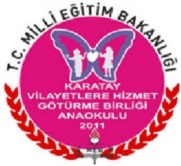 VİLAYETLERE HİZMET GÖTÜRME BİRLİĞİ ANAOKULU 2020-2021 ŞUBAT AYI BESLENME LİSTESİYASEMİN OKUR                 		HAVVA KÜPCÜ 				ZEYNEP UYSALÖĞRETMEN 				ÖĞRETMEN				OKUL MÜDÜRÜTARİHSABAHİKİNDİ15.02.2021  PAZARTESİSİMİT,PORTAKAL SUYUKAŞARLI TOST AYRAN16.02.2021  SALIMERCİMEK ÇORBASI , EKMEK, ELMAMERCİMEK ÇORBASI , EKMEK, ELMA17.02.2021  ÇARŞAMBAFIRINDA PATATES,BİTKİ ÇAYIFIRINDA PATATES,BİTKİ ÇAYI18.02.2021  PERŞEMBEZEBRA KEK,SÜTZEBRA KEK,SÜT19.02.2021  CUMAAÇIK BÜFE KAHVALTIAÇIK BÜFE KAHVALTITARİHSABAHİKİNDİ22.02.2021   PAZARTESİPEYNİRLİ BÖREK ,BİTKİ ÇAYIPEYNİRLİ BÖREK ,BİTKİ ÇAYI23.02.2021   SALIYOĞURT ÇORBASI , EKMEK, MANDALİNAYOĞURT ÇORBASI , EKMEK, MANDALİNA24.02.2021   ÇARŞAMBAHAŞLANMIŞ YUMURTA ,PEYNİR ,ZEYTİNHAŞLANMIŞ YUMURTA ,PEYNİR ,ZEYTİN25.02.2021   PERŞEMBESİMİT ,PEYNİR ZEYTİN,KOMPOSTOSİMİT ,PEYNİR ZEYTİN,KOMPOSTO26.02.2021   CUMAAÇIK BÜFE KAHVALTIAÇIK BÜFE KAHVALTI